URADNI DOPISI – ZAHVALA, OPRAVIČILO, VABILO, PROŠNJA, PRIJAVA, PRITOŽBA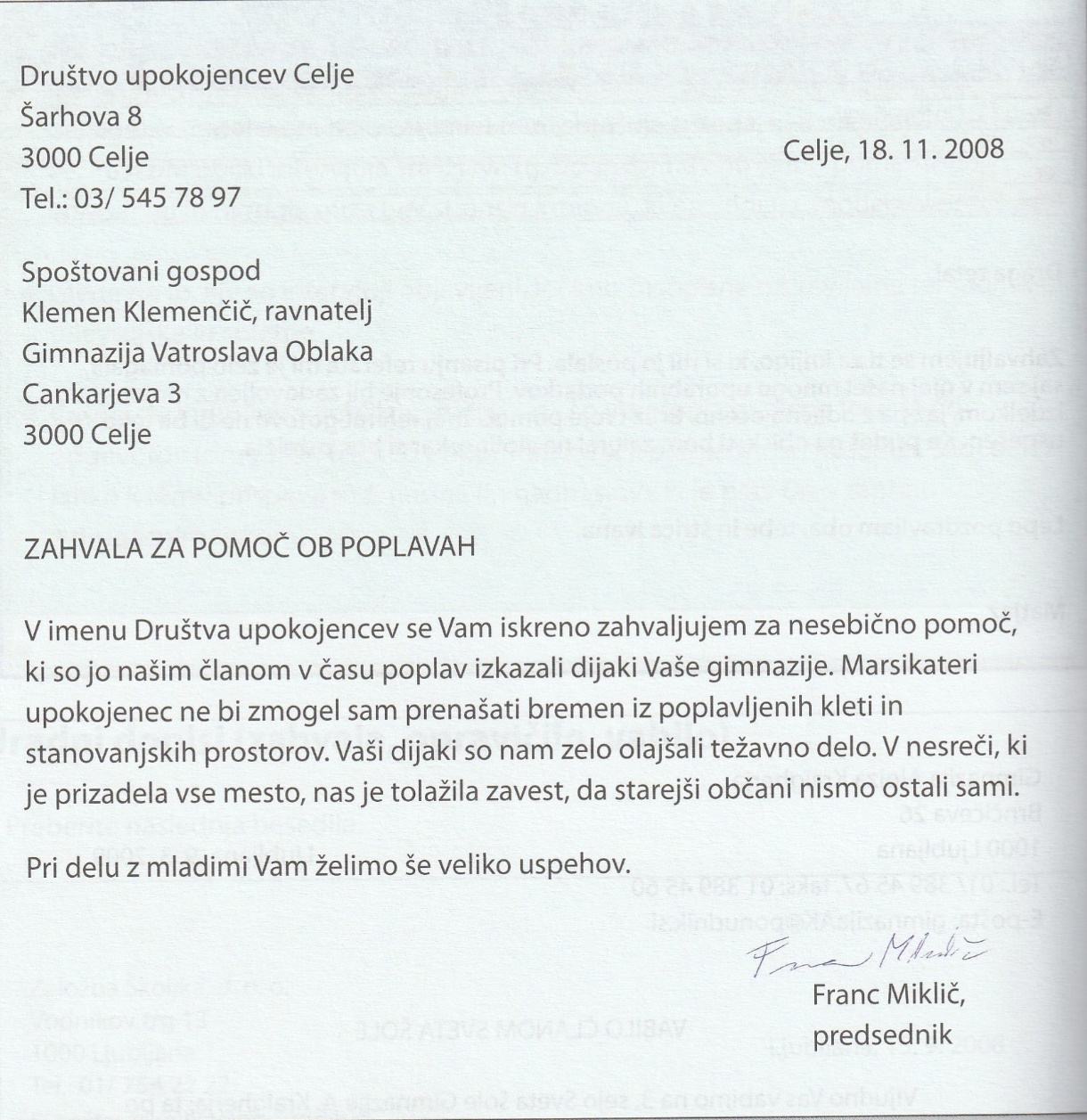 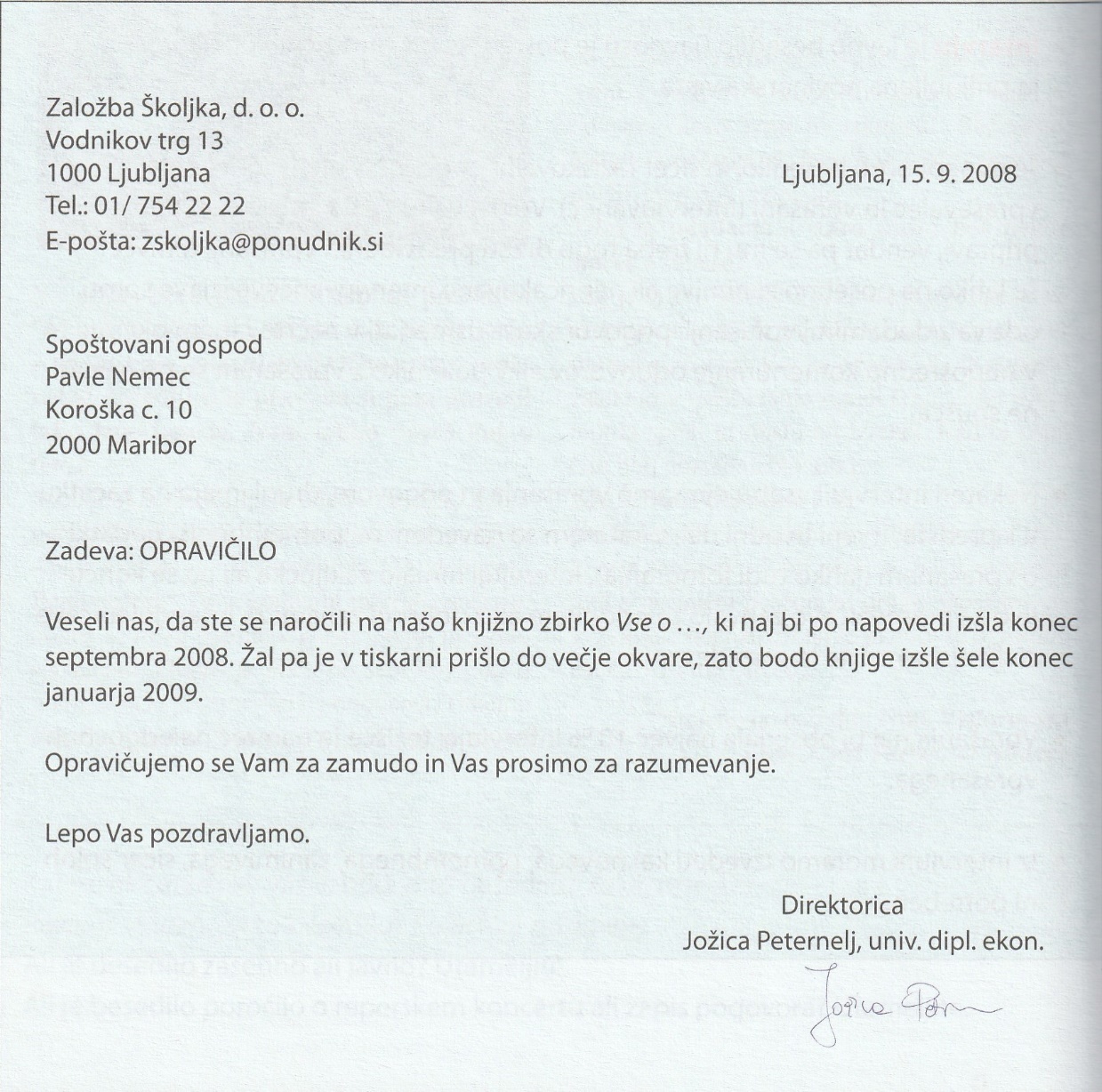 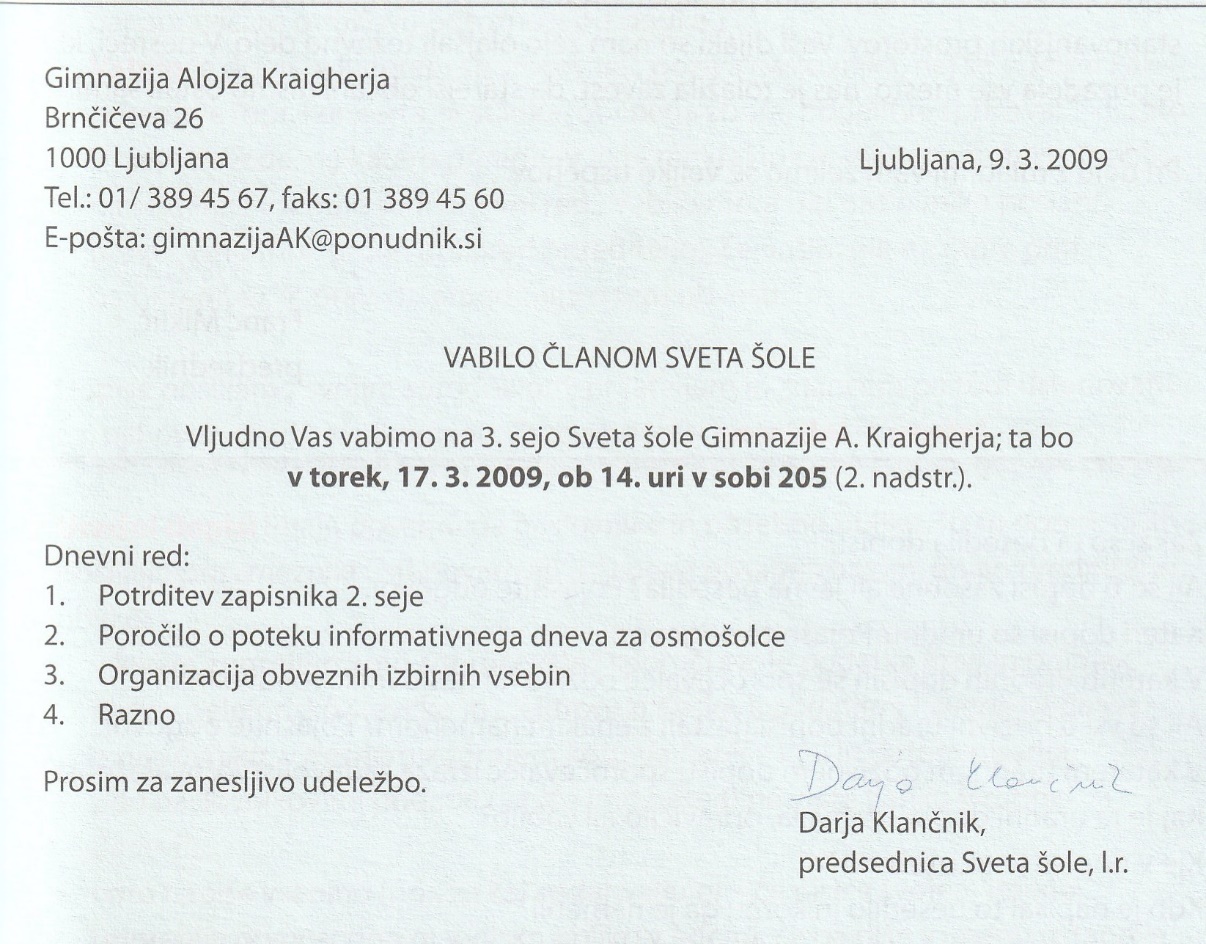 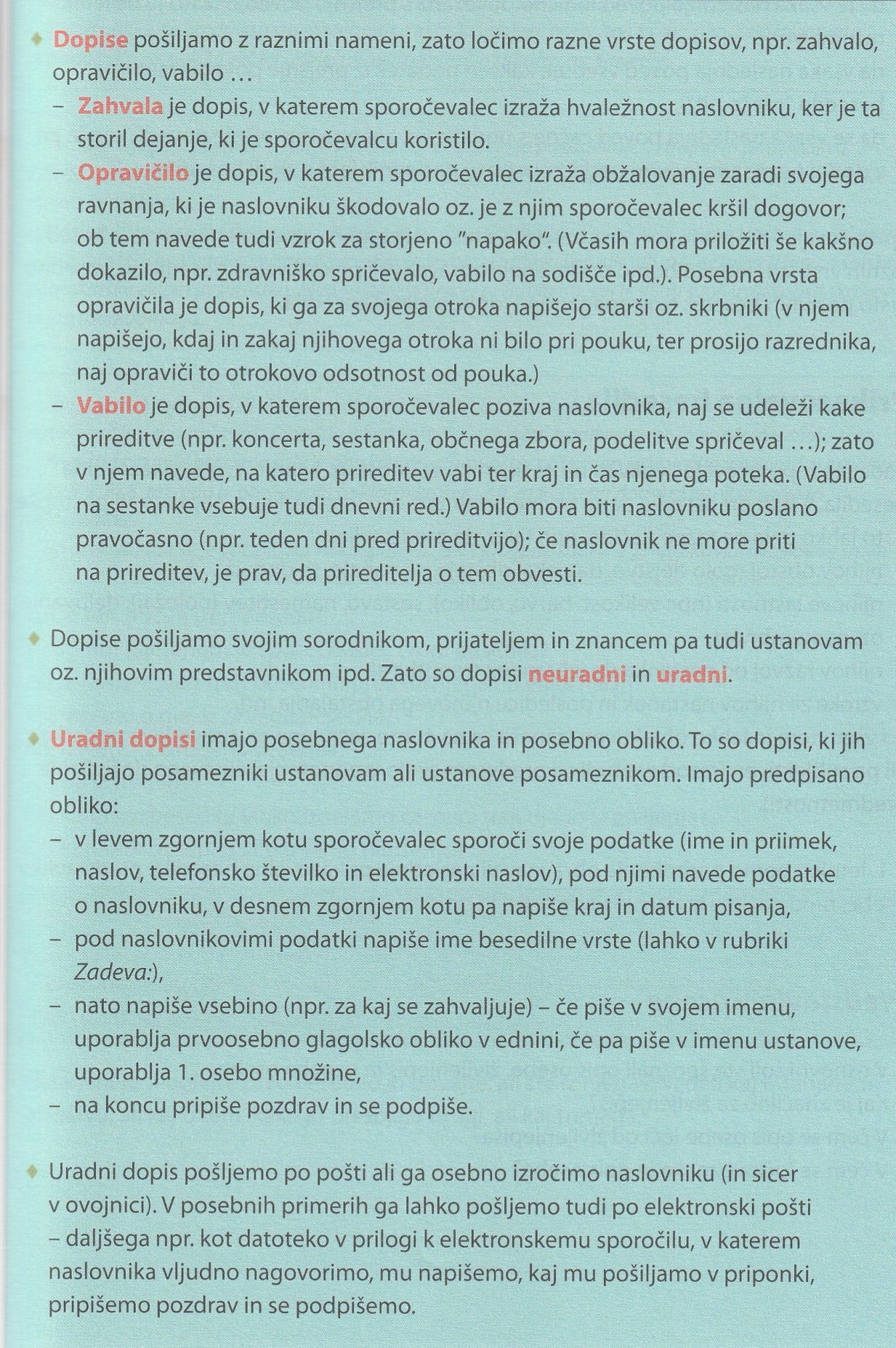 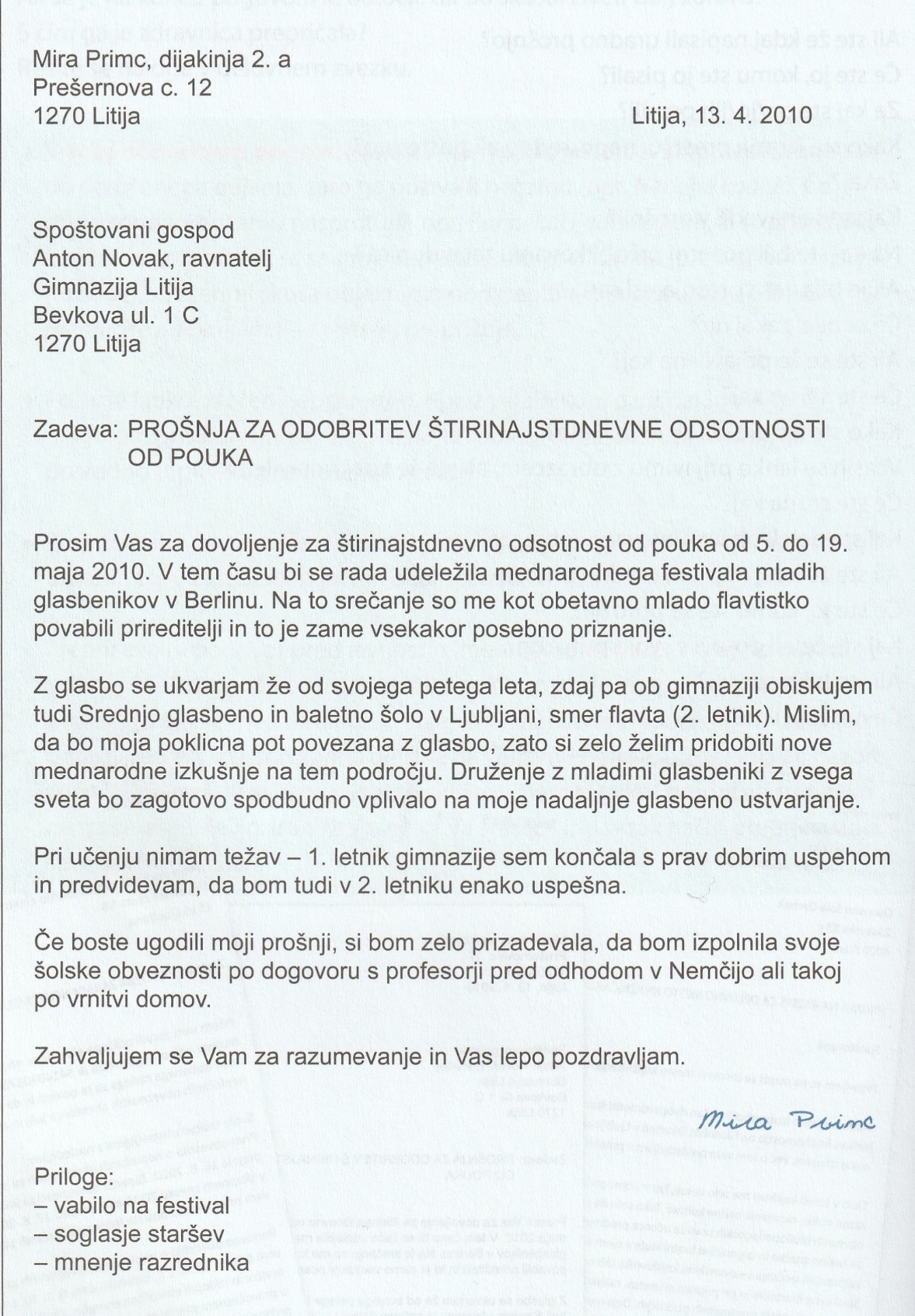 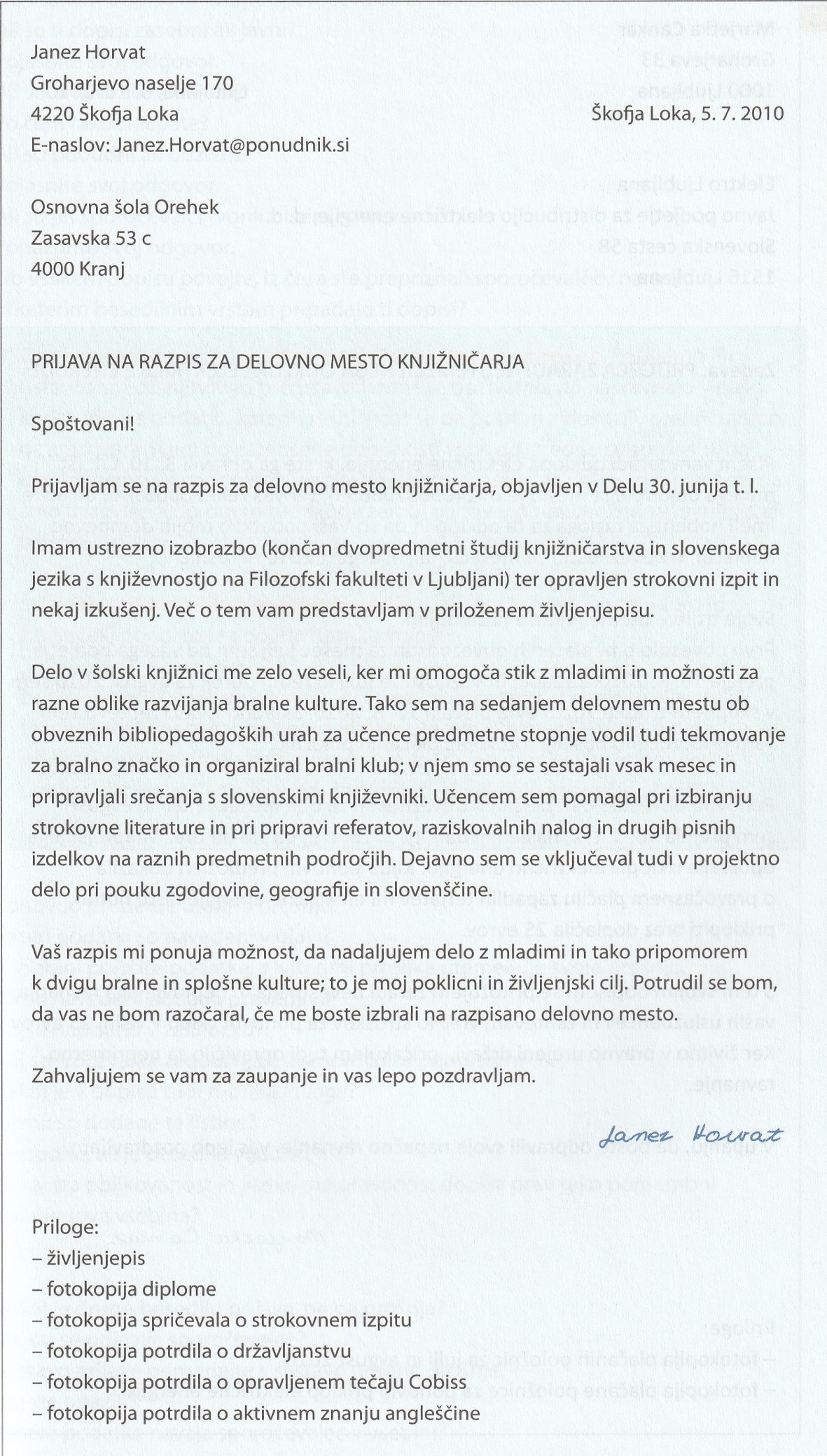 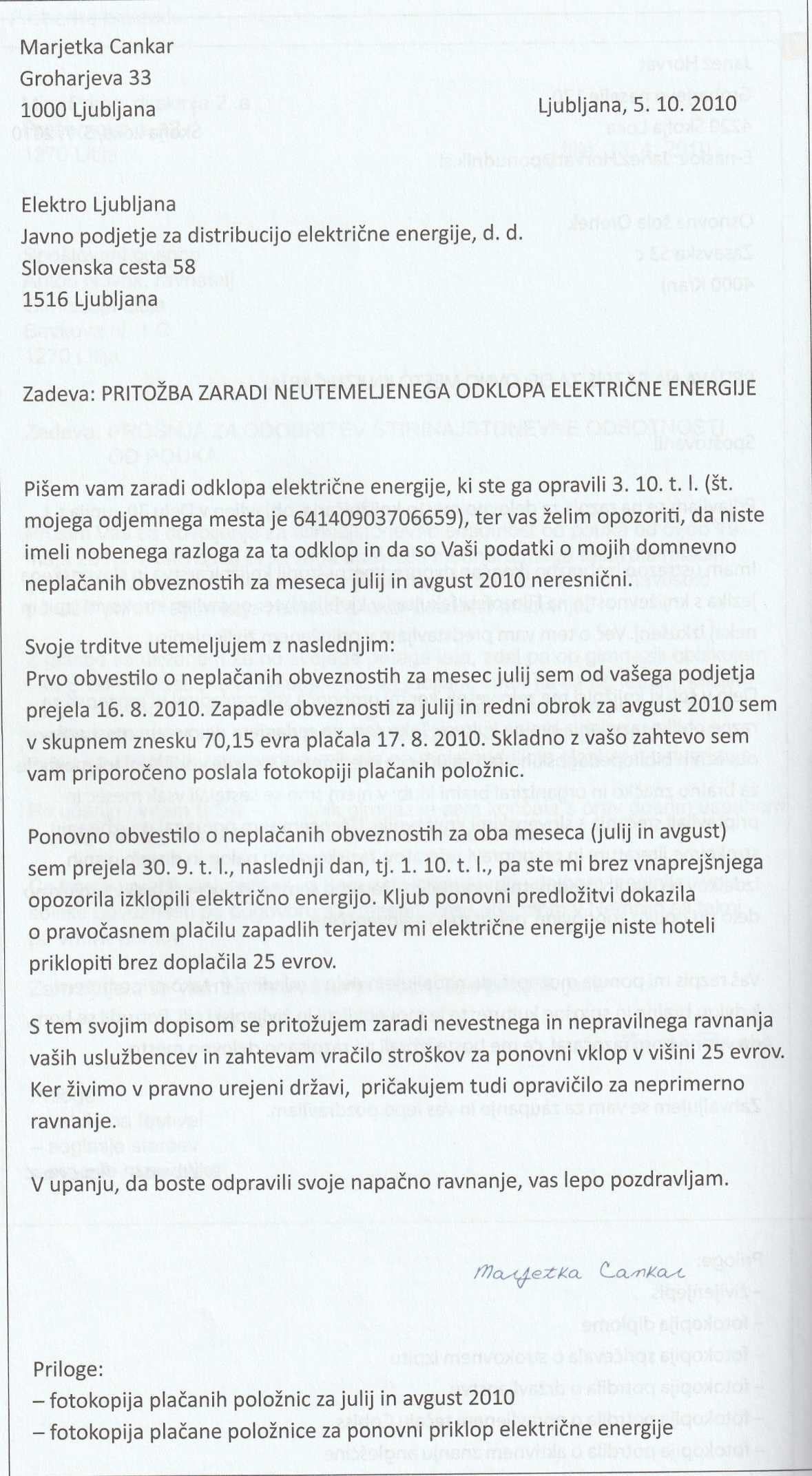 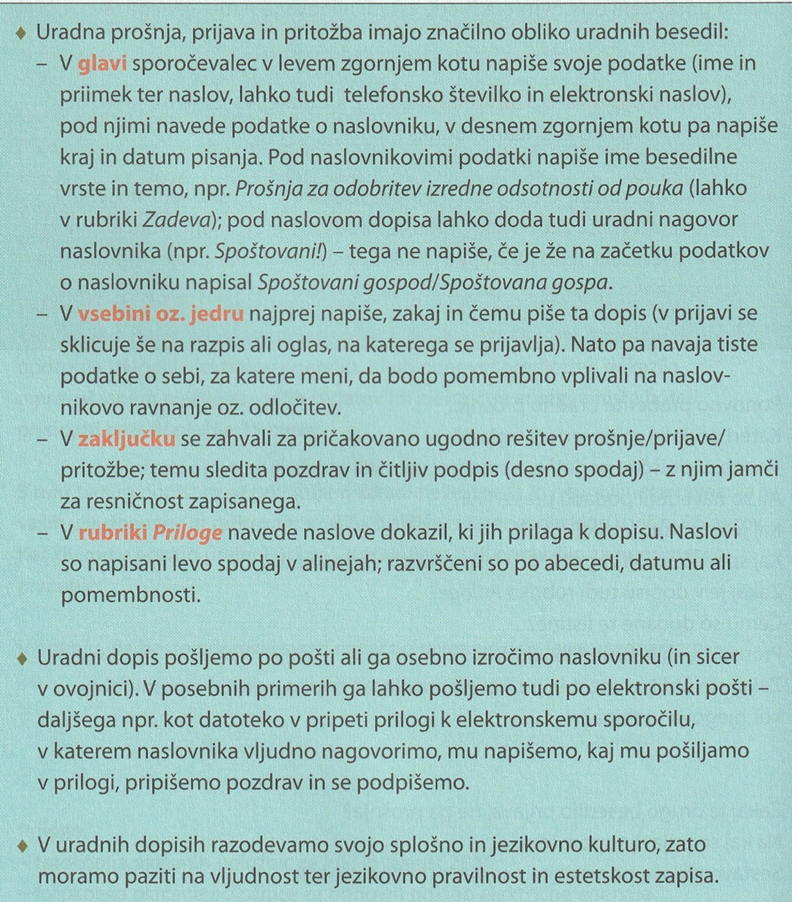 